  Yorkmead Medium Term Literacy Planning Year One.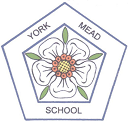 In year groups, please fill in a long term plan for your year group. You should include the texts you will be using in each half term and the number of weeks that you will be studying the texts for. Where possible try to include any links to the creative curriculum and non-fiction writing.Autumn 1 (8 weeks) ToysSpring 1 (6 weeks) HatsSummer 1 (6 weeks)BananasWe’re Going on a Bear Hunt (2 weeks)RetellingCharacter descriptionStory SettingLabels, captions and listsRole-PlayWriting directionsGoldilocks and the Three Bears (2 weeks)RetellingCharacter descriptionWrite a letter to the bearsInstructions for making porridgeWrite a simple report about bearsOh No George (2 weeks)RetellingInstructions for making chocolate cakeWrite a set of rules for GeorgeInstructions for making a glove puppetPoetry Rumble in the Jungle (1 week)Poetry recitalPoetry performance / danceRhyme and OnomatopoeiaShape poems Non-Fiction link: Instructions for making a toyRoom on the Broom (3 weeks)RetellingCharacter descriptionStory SettingLabels, captions and listsRole-PlayWriting spells and poemsThe Hungry Caterpillar (2 weeks)Story sequencingCharacter descriptionShopping ListsWrite a simple life cyclePoetry (1 week)Handa’s Surprise (2 weeks)Banana / Mr BIG (2 weeks)Fortunately Unfortunately (2 weeks)Autumn 2 (7 weeks) Our AreaSpring 2 (5 weeks)PlacesSummer 2 (7 weeks)HabitatsLittle Red Riding Hood (2 weeks)RetellingCharacter descriptionStory SettingShopping List for GrandmaRole-PlayWrite a set of rules for Red Riding HoodSimple news reportGood Little Wolf (2 weeks)RetellingCharacter descriptionStory comparisonBook ReviewWrite a simple report about wolvesA Bit Lost / Owl Babies (2 weeks)Missing PostersCharacter DescriptionBook Review / ComparisonLabels and captionsWriting in role as little owlConscience AlleySimple report about owlsCreative Curriculum Non-Fiction links: What’s in our area?Jack and the Beanstalk (Plants) (2 weeks)Where The Wild Things Are (3 weeks)Cinderella (3 weeks)Prince Cinders (2 weeks)How To Catch A Star (2 weeks)